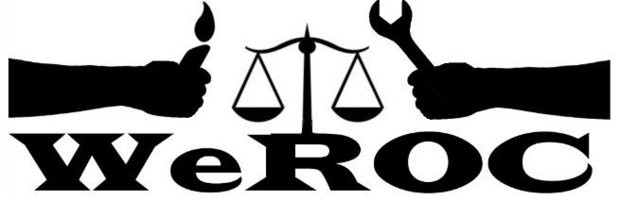 WeROC Meeting of the Whole Thursday, April 4, 2024 5:30-6:306:30-7:00 extension if neededThis Month’s Meeting is ALL VIRTUALMeeting Facilitator:  Cindy Bodewes  5:30	Welcome and Opening Reflection5:35	Agenda Review			                                  Cindy Bodewes5:40     Brief Introductions (Name, affiliation)/New Participants5:45	Update on Mental Health Millage, Commissioners Meeting and Mental Health Forums6:05	Update on Justice Matters Juvenile Justice Campaign, Washtenaw, Wayne and Oakland 	Counties6:15	Update on Voter Rights and Access Action Team	6:25	Evaluation and Adjourn6:30-7:00 Extended conversation if neededNext Meetings 	May 2	June 6	July 11Our MissionWeROC brings together faith, labor, community organizations and individuals to build healthy collective power needed to break down the systems that sustain injustice, racism, and economic inequality.Our VisionWeROC's vision is to use our organizing process for the purpose of creating opportunities for more people of color, lower income residents, and youth to participate at the tables where decisions affecting them and the broader community are made, so that together we are developing effective strategies for dismantling the structures that stubbornly maintain injustice, racism, and economic inequality in our area.